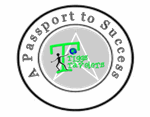       Kindergarten Kiddos Newsletter   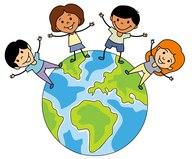          May 22-26                         Kindergarten Kiddos Newsletter            May 22-26                         Kindergarten Kiddos Newsletter            May 22-26                         Kindergarten Kiddos Newsletter            May 22-26                   Week 35Upcoming Events Friday, May 26th is Career Day. We will be outside for the morning activities. Please put sunscreen on your child BEFORE school, and make sure he/she has water.No school on Monday, May 29th for Memorial Day.Wednesday, May 31st is the Academic Fair from 5:30 to 7:00. Field Day is on Wednesday, June 7th.  Mr. Anderson will be sending home parent volunteer forms in the near future.. Please put sunscreen on your child BEFORE school. Make sure they are wearing appropriate shoes, and have plenty of water. They will get wet, so a change of clothes is a good idea.Thank you,Kindergarten TeachersWeek 35Upcoming Events Friday, May 26th is Career Day. We will be outside for the morning activities. Please put sunscreen on your child BEFORE school, and make sure he/she has water.No school on Monday, May 29th for Memorial Day.Wednesday, May 31st is the Academic Fair from 5:30 to 7:00. Field Day is on Wednesday, June 7th.  Mr. Anderson will be sending home parent volunteer forms in the near future.. Please put sunscreen on your child BEFORE school. Make sure they are wearing appropriate shoes, and have plenty of water. They will get wet, so a change of clothes is a good idea.Thank you,Kindergarten TeachersWeek 35Upcoming Events Friday, May 26th is Career Day. We will be outside for the morning activities. Please put sunscreen on your child BEFORE school, and make sure he/she has water.No school on Monday, May 29th for Memorial Day.Wednesday, May 31st is the Academic Fair from 5:30 to 7:00. Field Day is on Wednesday, June 7th.  Mr. Anderson will be sending home parent volunteer forms in the near future.. Please put sunscreen on your child BEFORE school. Make sure they are wearing appropriate shoes, and have plenty of water. They will get wet, so a change of clothes is a good idea.Thank you,Kindergarten TeachersThe Kindergarten Awards Ceremony and Promotion Day will be on Tuesday, June 6th at 9:45. Join us in the kinder classrooms for cake and pictures after the ceremony.Last day of school is on Thursday, June 8th. Dismissal will be at 12:30. School lunch will not be served this day.Week 35Upcoming Events Friday, May 26th is Career Day. We will be outside for the morning activities. Please put sunscreen on your child BEFORE school, and make sure he/she has water.No school on Monday, May 29th for Memorial Day.Wednesday, May 31st is the Academic Fair from 5:30 to 7:00. Field Day is on Wednesday, June 7th.  Mr. Anderson will be sending home parent volunteer forms in the near future.. Please put sunscreen on your child BEFORE school. Make sure they are wearing appropriate shoes, and have plenty of water. They will get wet, so a change of clothes is a good idea.Thank you,Kindergarten TeachersWeek 35Upcoming Events Friday, May 26th is Career Day. We will be outside for the morning activities. Please put sunscreen on your child BEFORE school, and make sure he/she has water.No school on Monday, May 29th for Memorial Day.Wednesday, May 31st is the Academic Fair from 5:30 to 7:00. Field Day is on Wednesday, June 7th.  Mr. Anderson will be sending home parent volunteer forms in the near future.. Please put sunscreen on your child BEFORE school. Make sure they are wearing appropriate shoes, and have plenty of water. They will get wet, so a change of clothes is a good idea.Thank you,Kindergarten TeachersWeek 35Upcoming Events Friday, May 26th is Career Day. We will be outside for the morning activities. Please put sunscreen on your child BEFORE school, and make sure he/she has water.No school on Monday, May 29th for Memorial Day.Wednesday, May 31st is the Academic Fair from 5:30 to 7:00. Field Day is on Wednesday, June 7th.  Mr. Anderson will be sending home parent volunteer forms in the near future.. Please put sunscreen on your child BEFORE school. Make sure they are wearing appropriate shoes, and have plenty of water. They will get wet, so a change of clothes is a good idea.Thank you,Kindergarten TeachersThe Kindergarten Awards Ceremony and Promotion Day will be on Tuesday, June 6th at 9:45. Join us in the kinder classrooms for cake and pictures after the ceremony.Last day of school is on Thursday, June 8th. Dismissal will be at 12:30. School lunch will not be served this day.Week 35Upcoming Events Friday, May 26th is Career Day. We will be outside for the morning activities. Please put sunscreen on your child BEFORE school, and make sure he/she has water.No school on Monday, May 29th for Memorial Day.Wednesday, May 31st is the Academic Fair from 5:30 to 7:00. Field Day is on Wednesday, June 7th.  Mr. Anderson will be sending home parent volunteer forms in the near future.. Please put sunscreen on your child BEFORE school. Make sure they are wearing appropriate shoes, and have plenty of water. They will get wet, so a change of clothes is a good idea.Thank you,Kindergarten TeachersWeek 35Upcoming Events Friday, May 26th is Career Day. We will be outside for the morning activities. Please put sunscreen on your child BEFORE school, and make sure he/she has water.No school on Monday, May 29th for Memorial Day.Wednesday, May 31st is the Academic Fair from 5:30 to 7:00. Field Day is on Wednesday, June 7th.  Mr. Anderson will be sending home parent volunteer forms in the near future.. Please put sunscreen on your child BEFORE school. Make sure they are wearing appropriate shoes, and have plenty of water. They will get wet, so a change of clothes is a good idea.Thank you,Kindergarten TeachersWeek 35Upcoming Events Friday, May 26th is Career Day. We will be outside for the morning activities. Please put sunscreen on your child BEFORE school, and make sure he/she has water.No school on Monday, May 29th for Memorial Day.Wednesday, May 31st is the Academic Fair from 5:30 to 7:00. Field Day is on Wednesday, June 7th.  Mr. Anderson will be sending home parent volunteer forms in the near future.. Please put sunscreen on your child BEFORE school. Make sure they are wearing appropriate shoes, and have plenty of water. They will get wet, so a change of clothes is a good idea.Thank you,Kindergarten TeachersPlease continue to workon Front Row.Reading StandardsWriting StandardsMath StandardsMath StandardsWe will be able to ask and answer questions about unknown words in a text.Participate in shared research and writing project.With guidance and support from adults, explore a variety of digital tools to produce and publish writing, including in collaboration with peers.Compose and decompose numbers from 11 to 19 into ten ones and some further ones, e.g., by using objects or drawings, and record each composition or decomposition by a drawing or equation (e.g., 18 = 10 + 8); understand that these numbers are composed of ten ones and one, two, three, four, five, six, seven, eight, or nine ones.Compose and decompose numbers from 11 to 19 into ten ones and some further ones, e.g., by using objects or drawings, and record each composition or decomposition by a drawing or equation (e.g., 18 = 10 + 8); understand that these numbers are composed of ten ones and one, two, three, four, five, six, seven, eight, or nine ones.